UPAYA MENINGKATKAN NILAI AGAMADAN MORAL ANAK USIA DINI DENGAN METODE PERMAINAN CERITA ISLAMI DI TK NURUL DARFAH KECAMATAN MEDAN AMPLAS TAHUN AJARAN 2021-2022SKRIPSIOleh :CHAIRUNNISANPM : 181424001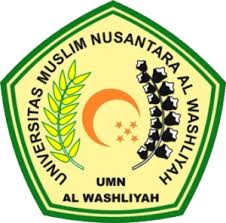 PROGRAM STUDI PG-PAUDFAKULTAS KEGURUAN DAN ILMU PENDIDIKAN UNIVERSITAS MUSLIM NUSANTARA AL WASHLIYAHMEDAN 2022UPAYA MENINGKATKAN NILAI AGAMADAN MORAL ANAK USIA DINI DENGAN METODE PERMAINAN CERITA ISLAMI DI TK NURUL DARFAH KECAMATAN MEDAN AMPLAS TAHUN AJARAN 2021-2022Skripsi ini diajukan sebagai syarat untuk memperoleh gelar sarjana pendidikan pada program studi pendidikan guru pendidikan anak usia dini Oleh :CHAIRUNNISANPM : 181424001PROGRAM STUDI PG-PAUDFAKULTAS KEGURUAN DAN ILMU PENDIDIKANUNIVERSITAS MUSLIM NUSANTARA AL WASHLIYAHMEDAN2022